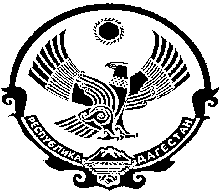 РЕСПУБЛИКА ДАГЕСТАНМУНИЦИПАЛЬНОЕ ОБРАЗОВАНИЕ «ЦУНТИНСКИЙ РАЙОН»368412, Цунтинский район                                                                                                    с. Кидероот 23.05.2012г.                                                                                           №_______________ПОСТАНОВЛЕНИЕ № 54О представлении гражданами, претендующими на замещение должностей муниципальной службы Администрации МО «Цунтинский район», и муници-пальными служащими Администрации МО «Цунтинский район» сведений о доходах, об имуществе и обязательствах имущественного характера В соответствии с Постановлением Президента Российской Федерации от 18 мая 2009 г. N 559 "О представлении гражданами, претендующими на замещение должностей федеральной государственной службы, и федеральными государственными служащими сведений о доходах, об имуществе и обязательствах имущественного характера", Законом Республики Дагестан от 11 марта 2008г. N 9 "О муниципальной службе Республики Дагестан" и Указом Президента РД от 27.10.2009г. №250 «О представлении гражданами, претендующими на замещение должностей государственной гражданской службы Республики Дагестан и государственными муниципальными служащими Республики Дагестан сведений о доходах, об имуществе и обязательствах имущественного характера» Совет МО «Цунтинский район»  п о с т а н о в л я е т:1. Утвердить прилагаемые:а) Положение о представлении гражданами, претендующими на замещение должностей муниципальной службы  Администрации МО «Цунтинский район», и  муниципальными служащими Администрации МО «Цунтинский район» сведений о доходах, об имуществе и обязательствах имущественного характера;б) форму справки о доходах, об имуществе и обязательствах имущественного характера гражданина, претендующего на замещение должности  муниципальной службы Республики Дагестан;в) форму справки о доходах, об имуществе и обязательствах имущественного характера супруги (супруга) и несовершеннолетних детей гражданина, претендующего на замещение должности муниципальной службы Администрации МО «Цунтинский район»;г) форму справки о доходах, об имуществе и обязательствах имущественного характера муниципального служащего Администрации МО «Цунтинский район»;д) форму справки о доходах, об имуществе и обязательствах имущественного характера супруги (супруга) и несовершеннолетних детей муниципального служащего Республики Дагестан.4. Настоящий Постановление вступает в силу со дня его официального опубликования.И.о. главы МО	                             				А.Р. Тагиров УтвержденоПостановлением  МО«Цунтинский район»от 23.05.2012г. №54ПОЛОЖЕНИЕо представлении гражданами, претендующими на замещение должностей муниципальной службы Администрации МО «Цунтинский район», и муници-пальными служащими Администрации МО «Цунтинский район» сведений о доходах, об имуществе и обязательствах имущественного характера1. Настоящим Положением определяется порядок представления гражданами, претендующими на замещение должностей муниципальной службы Администрации МО «Цунтинский район» (далее - должности муниципальной службы), и  муниципальными служащими Администрации МО «Цунтинский район» сведений о полученных ими доходах, об имуществе, принадлежащем им на праве собственности, и об их обязательствах имущественного характера, а также сведений о доходах супруги (супруга) и несовершеннолетних детей, об имуществе, принадлежащем им на праве собственности, и об их обязательствах имущественного характера (далее - сведения о доходах, об имуществе и обязательствах имущественного характера).2. Обязанность представлять сведения о доходах, об имуществе и обязательствах имущественного характера в соответствии с законодательством Российской Федерации возлагается на гражданина, претендующего на замещение должности муниципальной службы, предусмотренной перечнем должностей, утвержденным Постановлением Президента Республики Дагестан от 23 июля 2009 г. N 163 "Об утверждении перечня должностей государственной муниципальной службы Республики Дагестан, при назначении на которые граждане и при замещении которых государственные Муниципальные служащие Республики Дагестан обязаны представлять сведения о своих доходах, об имуществе и обязательствах имущественного характера, а также сведения о доходах, об имуществе и обязательствах имущественного характера своих супруги (супруга) и несовершеннолетних детей" (далее - гражданин), и на государственного муниципального служащего Республики Дагестан, замещающего должность муниципальной службы, предусмотренную этим перечнем должностей (далее также - муниципальный служащий).3. Сведения о доходах, об имуществе и обязательствах имущественного характера представляются по утвержденным формам справок:а) гражданами - при назначении на должности муниципальной службы, предусмотренные перечнем должностей, указанным в пункте 2 настоящего Положения;б) муниципальными служащими, замещающими должности муниципальной службы, предусмотренные перечнем должностей, указанным в пункте 2 настоящего Положения, - ежегодно, не позднее 30 апреля года, следующего за отчетным.4. Гражданин при назначении на должность муниципальной службы представляет:а) сведения о своих доходах, полученных от всех источников (включая доходы по прежнему месту работы или месту замещения выборной должности, пенсии, пособия, иные выплаты) за календарный год, предшествующий году подачи документов для замещения должности муниципальной службы, а также сведения об имуществе, принадлежащем ему на праве собственности, и о своих обязательствах имущественного характера по состоянию на первое число месяца, предшествующего месяцу подачи документов для замещения должности муниципальной службы (на отчетную дату);б) сведения о доходах супруги (супруга) и несовершеннолетних детей, полученных от всех источников (включая заработную плату, пенсии, пособия, иные выплаты) за календарный год, предшествующий году подачи гражданином документов для замещения должности муниципальной службы, а также сведения об имуществе, принадлежащем им на праве собственности, и об их обязательствах имущественного характера по состоянию на первое число месяца, предшествующего месяцу подачи гражданином документов для замещения должности муниципальной службы (на отчетную дату). 5.  Муниципальный служащий Администрации МО «Цунтинский район» представляет ежегодно:а) сведения о своих доходах, полученных за отчетный период (с 1 января по 31 декабря) от всех источников (включая денежное содержание, пенсии, пособия, иные выплаты), а также сведения об имуществе, принадлежащем ему на праве собственности, и о своих обязательствах имущественного характера по состоянию на конец отчетного периода;б) сведения о доходах супруги (супруга) и несовершеннолетних детей, полученных за отчетный период (с 1 января по 31 декабря) от всех источников (включая заработную плату, пенсии, пособия, иные выплаты), а также сведения об имуществе, принадлежащем им на праве собственности, и об их обязательствах имущественного характера по состоянию на конец отчетного периода.6. Муниципальный служащий Администрации МО «Цунтинский район», замещающий должность муниципальной службы, не включенную в перечень должностей, утвержденный Постановлением Президента Республики Дагестан от 23 июля 2009 г. N 163, и претендующий на замещение должности муниципальной службы, включенной в этот перечень должностей, представляет указанные сведения в соответствии с пунктом 2, подпунктом "а" пункта 3 и пунктом 4 настоящего Положения.7. Сведения о доходах, об имуществе и обязательствах имущественного характера представляются в кадровую службу Администрации МО «Цунтинский район» в порядке, устанавливаемом Главой Администрации МО «Цунтинский район».Сведения о доходах, об имуществе и обязательствах имущественного характера, представляемые гражданами, претендующими на замещение должностей муниципальной службы, назначение на которые и освобождение от которых осуществляются Главой Администрации МО «Цунтинский район», а также представляемые муниципальными служащими, замещающими муниципальные должности муниципальной службы, направляются кадровой службой государственного органа Республики Дагестан в отдел кадров Администрации Президента и Правительства Республики Дагестан.8. В случае, если гражданин или муниципальный служащий обнаружили, что в представленных ими в кадровую службу государственного органа Республики Дагестан сведениях о доходах, об имуществе и обязательствах имущественного характера не отражены или не полностью отражены какие-либо сведения либо имеются ошибки, они вправе представить уточненные сведения в порядке, установленном настоящим Положением.Уточненные сведения, представленные муниципальным служащим после истечения срока, указанного в подпункте "б" пункта 3 настоящего Положения, не считаются представленными с нарушением срока.9. В случае непредставления по объективным причинам муниципальным служащим сведений о доходах, об имуществе и обязательствах имущественного характера супруги (супруга) и несовершеннолетних детей данный факт подлежит рассмотрению на соответствующей комиссии по соблюдению требований к служебному поведению гражданских служащих и урегулированию конфликта интересов.10. Проверка достоверности и полноты сведений о доходах, об имуществе и обязательствах имущественного характера, представленных в соответствии с настоящим Положением гражданином и муниципальным служащим, осуществляется в соответствии с законодательством Российской Федерации и положением, утверждаемым Президентом Республики Дагестан.11. Сведения о доходах, об имуществе и обязательствах имущественного характера, представляемые в соответствии с настоящим Положением гражданином и муниципальным служащим, являются сведениями конфиденциального характера, если федеральным законом они не отнесены к сведениям, составляющим государственную тайну.12.  Муниципальные служащие Администрации МО «Цунтинский район», в должностные обязанности которых входит работа со сведениями о доходах, об имуществе и обязательствах имущественного характера, виновные в их разглашении или использовании в целях, не предусмотренных федеральными законами, несут ответственность в соответствии с федеральным законодательством. 13. Сведения о доходах, об имуществе и обязательствах имущественного характера, представленные в соответствии с настоящим Положением гражданином или муниципальным служащим Администрации МО «Цунтинский район», указанным в пункте 6 настоящего Положения, при назначении на должность муниципальной службы, а также представляемые муниципальным служащим ежегодно, и информация о результатах проверки достоверности и полноты этих сведений приобщаются к личному делу муниципального служащего.В случае, если гражданин или муниципальный служащий Администрации МО «Цунтинский район», указанный в пункте 6 настоящего Положения, представившие в кадровую службу Администрации МО «Цунтинский район» справки о своих доходах, об имуществе и обязательствах имущественного характера, а также о доходах, об имуществе и обязательствах имущественного характера своих супруги (супруга) и несовершеннолетних детей, не были назначены на должность муниципальной службы, включенную в перечень должностей, утвержденный Постановлением Президента Республики Дагестан от 23 июля 2009 г. N 163, эти справки возвращаются им по их письменному заявлению вместе с другими документами.14. В случае непредставления или представления заведомо ложных сведений о доходах, об имуществе и обязательствах имущественного характера гражданин не может быть назначен на должность муниципальной службы, а муниципальный служащий освобождается от должности муниципальной службы или подвергается иным видам дисциплинарной ответственности в соответствии с законодательством Российской Федерации.